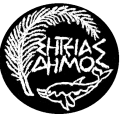 ΕΛΛΗΝΙΚΗ ΔΗΜΟΚΡΑΤΙΑ					Σητεία,       01 /12/2023ΝΟΜΟΣ ΛΑΣΙΘΙΟΥ						Αρ. Πρωτ.:  8850ΔΗΜΟΣ ΣΗΤΕΙΑΣΔΙΕΥΘΥΝΣΗ ΤΕΧΝΙΚΏΝ ΥΠΗΡΕΣΙΩΝΠΕΡΙΛΗΨΗ ΔΙΑΚΗΡΥΞΗΣ ΔΗΜΟΠΡΑΣΙΑΣ ΤΟΥ ΕΡΓΟΥ:CPV: 45453100-8 Εργασίες αποκατάστασηςΒΕΛΤΙΩΣΗ ΣΥΝΘΗΚΩΝ ΑΣΦΑΛΕΙΑΣ ΤΗΣ ΟΔΟΥ ΠΡΟΣΒΑΣΗΣ ΠΡΟΣ ΤΗ ΝΑΥΤΙΚΗ ΒΑΣΗ ΚΥΡΔΙΑΜΑΔΙΟΥΟ Δικαιούχος Δήμος Σητείας, προκηρύσσει ανοιχτό διαγωνισμό [ΜΕΣΩ ΤΟΥ ΕΘΝΙΚΟΥ ΣΥΣΤΗΜΑΤΟΣ ΗΛΕΚΤΡΟΝΙΚΩΝ ΔΗΜΟΣΙΩΝ ΣΥΜΒΑΣΕΩΝ (Ε.Σ.Η.ΔΗ.Σ.)] για την ανάθεση του έργου «ΒΕΛΤΙΩΣΗ ΣΥΝΘΗΚΩΝ ΑΣΦΑΛΕΙΑΣ ΤΗΣ ΟΔΟΥ ΠΡΟΣΒΑΣΗΣ ΠΡΟΣ ΤΗ ΝΑΥΤΙΚΗ ΒΑΣΗ ΚΥΡΔΙΑΜΑΔΙΟΥ»(CPV: 45453100-8 Εργασίες αποκατάστασης), Κωδικός ΝUTS: EL432, με προϋπολογισμό 80.645,16€ (πλέον Φ.Π.Α. 24%). Το έργο συντίθεται από τις ακόλουθες κατηγορίες εργασιών: α) κατηγορία Οικοδομικών, με προϋπολογισμό 79.883,74€ (δαπάνη εργασιών, ΓΕ και ΟΕ και απρόβλεπτα).Το εν λόγω έργο αφορά επεμβάσεις που θα υλοποιηθούν στην οδό που οδηγεί στην ναυτική βάση Κυρδιαμαδίου σύμφωνα με την υπ.αρ. 12/10-10-2023 μελέτη της Τεχνικής Υπηρεσίας.Προσφέρεται ελεύθερη, πλήρης, άμεση και δωρεάν ηλεκτρονική πρόσβαση στα έγγραφα της σύμβασης στον ειδικό, δημόσια προσβάσιμο, χώρο «ηλεκτρονικοί διαγωνισμοί» της πύλης www.promitheus.gov.gr, στο ΚΗΜΔΗΣ, καθώς και στην ιστοσελίδα της αναθέτουσας αρχής www.sitia.gr. Εφόσον έχουν ζητηθεί εγκαίρως, έως την 22/12/2023, η αναθέτουσα αρχή παρέχει σε όλους τους προσφέροντες, που συμμετέχουν στη διαδικασία σύναψης σύμβασης, συμπληρωματικές πληροφορίες, σχετικά με τα έγγραφα της σύμβασης, το αργότερο στις 28/12/2023. Δικαίωμα συμμετοχής έχουν φυσικά ή νομικά πρόσωπα, ή ενώσεις αυτών που δραστηριοποιούνται στην κατηγορία Α1 ή αναβαθμισμένη Κ/Ξ Α1 για έργα ΟΙΚΟΔΟΜΙΚΑ, και που είναι εγκατεστημένα σε: α) σε κράτος-μέλος της Ένωσης, β) σε κράτος-μέλος του Ευρωπαϊκού Οικονομικού Χώρου (Ε.Ο.Χ.), γ) σε τρίτες χώρες που έχουν υπογράψει και κυρώσει τη ΣΔΣ, στο βαθμό που η υπό ανάθεση δημόσια σύμβαση καλύπτεται από τα Παραρτήματα 1, 2, 4, 5, 6 και 7 και τις γενικές σημειώσεις του σχετικού με την Ένωση Προσαρτήματος I της ως άνω Συμφωνίας, καθώς και δ) σε τρίτες χώρες που δεν εμπίπτουν στην περίπτωση γ΄ της παρούσας παραγράφου και έχουν συνάψει διμερείς ή πολυμερείς συμφωνίες με την Ένωση σε θέματα διαδικασιών ανάθεσης δημοσίων συμβάσεων. Όσον αφορά την καταλληλότητα για την άσκηση της επαγγελματικής δραστηριότητας, απαιτείται  οι οικονομικοί φορείς να είναι εγγεγραμμένοι στο σχετικό επαγγελματικό μητρώο που τηρείται στο κράτος εγκατάστασής τους. Ειδικά οι προσφέροντες που είναι εγκατεστημένοι στην Ελλάδα απαιτείται να είναι εγγεγραμμένοι στο Μητρώο Εργοληπτικών Επιχειρήσεων (Μ.Ε.ΕΠ.) για το χρονικό διάστημα που εξακολουθούν να ισχύουν οι μεταβατικές διατάξεις του άρθρου 65 του π.δ. 71/2019 ή στο Μητρώο Εργοληπτικών Επιχειρήσεων Δημόσιων Έργων (ΜΗ.Ε.Ε.Δ.Ε.), από την έναρξη ισχύος του τελευταίου ή στα Μητρώα Περιφερειακών Ενοτήτων, ανά περίπτωση, στην κατηγορία/-ιες έργου του άρθρου 21 της Διακήρυξης. Για φορείς που είναι εγκατεστημένοι σε κράτος μέλος της Ευρωπαϊκής Ένωσης, απαιτείται να είναι εγγεγραμμένοι στα Μητρώα του παραρτήματος ΧΙ του Προσαρτήματος Α του ν. 4412/2016. Οι προσφέροντες που είναι εγκατεστημένοι σε κράτος μέλος του Ευρωπαϊκού Οικονομικού Χώρου (Ε.Ο.Χ) ή σε τρίτες χώρες που έχουν υπογράψει και κυρώσει τη ΣΔΣ, στο βαθμό που η υπό ανάθεση δημόσια σύμβαση καλύπτεται από τα Παραρτήματα 1, 2, 4, 5, 6 και 7 και τις γενικές σημειώσεις του σχετικού με την Ένωση Προσαρτήματος I της ως άνω Συμφωνίας, ή σε τρίτες χώρες που δεν εμπίπτουν στην προηγούμενη περίπτωση και έχουν συνάψει διμερείς ή πολυμερείς συμφωνίες με την Ένωση σε θέματα διαδικασιών ανάθεσης δημοσίων συμβάσεων, προσκομίζουν πιστοποιητικό αντίστοιχου επαγγελματικού ή εμπορικού μητρώου. Στην περίπτωση που χώρα δεν τηρεί τέτοιο μητρώο, το έγγραφο ή το πιστοποιητικό μπορεί να αντικαθίσταται από ένορκη βεβαίωση ή, στα κράτη - μέλη ή στις χώρες όπου δεν προβλέπεται ένορκη βεβαίωση, από υπεύθυνη δήλωση του ενδιαφερομένου ενώπιον αρμόδιας δικαστικής ή διοικητικής αρχής, συμβολαιογράφου ή αρμόδιου επαγγελματικού ή εμπορικού οργανισμού της χώρας καταγωγής ή της χώρας όπου είναι εγκατεστημένος ο οικονομικός φορέας ότι δεν τηρείται τέτοιο μητρώο και ότι ασκεί τη δραστηριότητα του άρθρου 21 της Διακήρυξης. Ως ημερομηνία και ώρα λήξης της προθεσμίας υποβολής των προσφορών ορίζεται η 4/1/2024, ημέρα Πέμπτη και ώρα 10:00 π.μ. και ως ημερομηνία και ώρα ηλεκτρονικής αποσφράγισης των προσφορών ορίζεται η 11/1/2024, ημέρα Πέμπτη και ώρα 10:00 π.μ.Η οικονομική προσφορά των διαγωνιζομένων, θα συνταχθεί και θα υποβληθεί σύμφωνα με αντίστοιχα άρθρα του ν. 4412/2016. Η επιλογή του Αναδόχου, θα γίνει σύμφωνα με την «ανοικτή διαδικασία» του άρθρου 27 του ν. 4412/2016 και υπό τις προϋποθέσεις του νόμου αυτού. Κριτήριο για την ανάθεση της σύμβασης είναι η πλέον συμφέρουσα από οικονομική άποψη προσφορά μόνο βάσει τιμής (χαμηλότερη τιμή).Κάθε προσφέρων μπορεί να υποβάλει μόνο μία προσφορά. Δεν επιτρέπεται η υποβολή εναλλακτικών προσφορών. Δε γίνονται δεκτές προσφορές για μέρος του αντικειμένου της σύμβασης. Οι προσφορές υποβάλλονται από τους ενδιαφερομένους ηλεκτρονικά, μέσω της διαδικτυακής πύλης www.promitheus.gov.gr του ΕΣΗΔΗΣ, μέχρι την καταληκτική ημερομηνία και ώρα που ορίζεται παραπάνω, σε ηλεκτρονικό φάκελο του υποσυστήματος. Για τη συμμετοχή στην παρούσα διαδικασία οι ενδιαφερόμενοι οικονομικοί φορείς απαιτείται να διαθέτουν ψηφιακή υπογραφή, χορηγούμενη από πιστοποιημένη αρχή παροχής ψηφιακής υπογραφής και να εγγραφούν στο ηλεκτρονικό σύστημα (ΕΣΗΔΗΣ - Διαδικτυακή πύλη www.promitheus.gov.gr) ακολουθώντας τη διαδικασία εγγραφής του άρθρου 5 παρ. 1.2 έως 1.4 της Κοινής Υπουργικής Απόφασης με αρ. 117384/26-10-2017 (3821 Β') «Ρυθμίσεις τεχνικών ζητημάτων που αφορούν την ανάθεση των Δημοσίων Συμβάσεων έργων, μελετών, και παροχής τεχνικών και λοιπών συναφών επιστημονικών υπηρεσιών με χρήση των επιμέρους εργαλείων και διαδικασιών του Εθνικού Συστήματος Ηλεκτρονικών Δημοσίων Συμβάσεων (Ε.Σ.Η.ΔΗ.Σ.)». Για τη συμμετοχή στο διαγωνισμό απαιτείται η κατάθεση εγγυητικής επιστολής ύψους χιλίων εξακοσίων δώδεκα ευρώ και ενενήντα λεπτά (1.612,90) και ισχύ τουλάχιστον τριάντα (30) ημερών μετά τη λήξη του χρόνου ισχύος της προσφοράς.Ο χρόνος ισχύος των προσφορών είναι δέκα (10) μήνες από την ημερομηνία λήξης της προθεσμίας υποβολής των προσφορών.Το έργο χρηματοδοτείται από Π.Π.Α. και είναι εγγεγραμμένο στον Προϋπολογισμό του Δήμου Σητείας με ΚΑ 64-7323.003.Δεν προβλέπεται η χορήγηση προκαταβολής στον Ανάδοχο.Η συνολική προθεσμία εκτέλεσης του έργου, ορίζεται σε έξι (6) μήνες από την ημέρα υπογραφής της σύμβασης. Ο Δήμαρχος Σητείας                                                                                                                                     Γιώργος Ζερβάκης